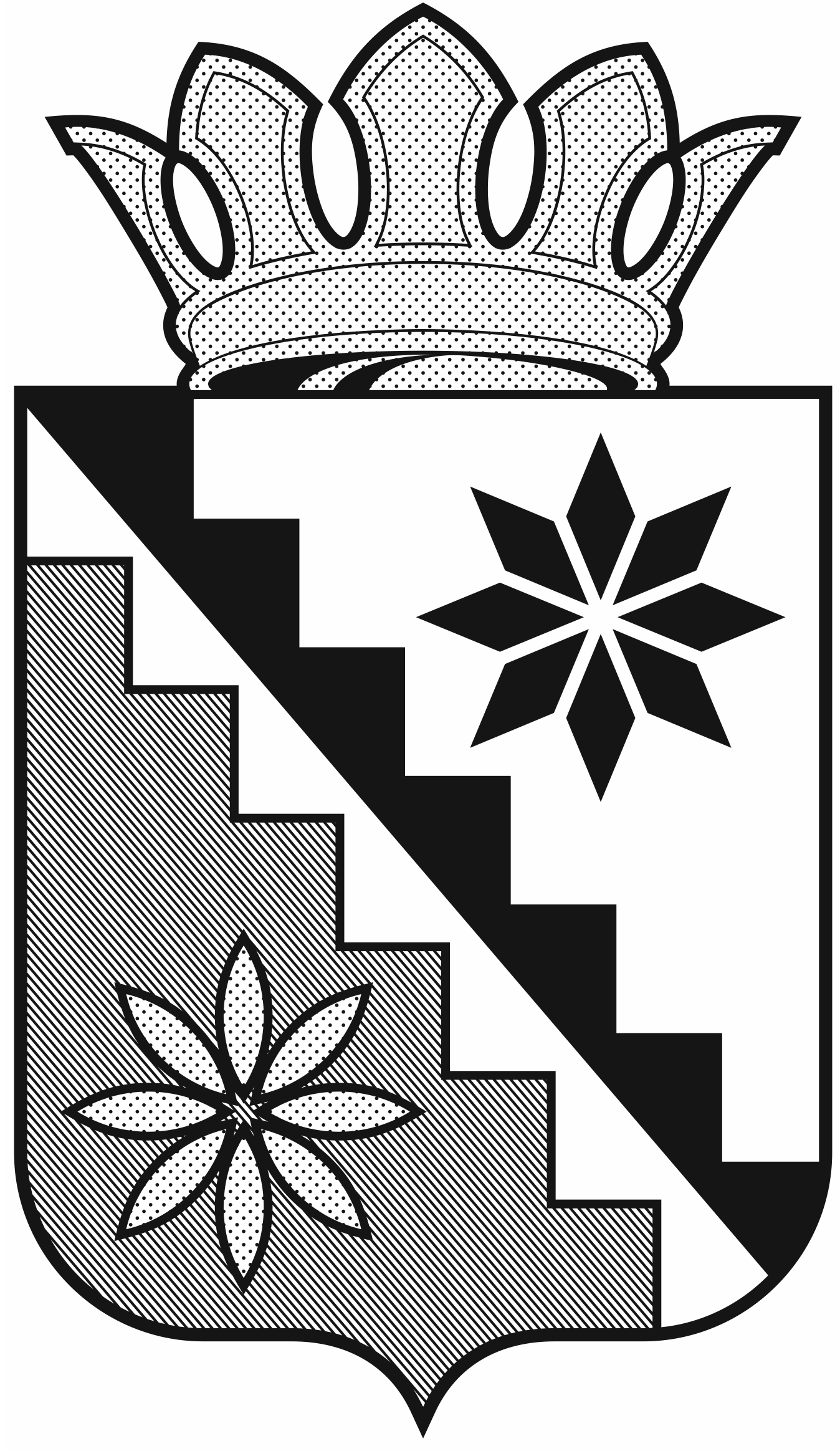 Российская ФедерацияКемеровская область  –  КузбассБеловский муниципальный округадминистрация Беловского муниципального округаРАСПОРЯЖЕНИЕот  06 февраля 2023 г.							   	             № 210г.БеловоО внесении изменений в распоряжение администрации Беловского муниципального округа от 07 октября 2022 г. № 1470 «О создании рабочей группы по организации и функционированию антимонопольного комплаенса  администрации Беловского муниципального округа»В соответствии с Указом Президента Российской Федерации от 21.12.2017 № 618 «Об основных направлениях государственной политики по развитию конкуренции», распоряжением Правительства Российской Федерации от 18.10.2018 № 2258-р «Об утверждении методических рекомендаций по созданию и организации федеральными органами исполнительной власти системы внутреннего обеспечения соответствия требованиям антимонопольного законодательства», постановлением администрации Беловского муниципального округа от 28.04.2022 № 446 «О создании и организации системы внутреннего обеспечения соответствия требованиям антимонопольного законодательства в администрации Беловского муниципального округа», руководствуясь Уставом муниципального образования Беловский муниципальный округ Кемеровской области – Кузбасса внести в распоряжение администрации Беловского муниципального округа от 07 октября 2022 г. № 1470 «О создании рабочей группы по организации и функционированию антимонопольного комплаенса администрации Беловского муниципального округа» следующие изменения:Приложение к распоряжению администрации Беловского муниципального округа от 07 октября 2022 г. № 1470 изложить в новой редакции согласно приложению к настоящему распоряжению.Разместить настоящее распоряжение на официальном сайте администрации Беловского муниципального округа в информационно-телекоммуникационной сети «Интернет» в подразделе «Антимонопольный комплаенс» раздела «Экономика».Контроль за исполнением настоящего распоряжения возложить на заместителя главы округа по экономике А.С. Рубцову.Настоящее распоряжение вступает в силу со дня подписания.И.о. главы Беловского муниципального округа                                                                           О.В. МитинПриложениек распоряжению администрацииБеловского муниципального округаот 06 февраля 2023 г. № 210«Приложениек распоряжению администрацииБеловского муниципального округаот 07 октября  2022 г. № 1470 Состав рабочей группы по организации и функционированию антимонопольного комплаенса администрации Беловского муниципального округа».РубцоваАнастасия Сергеевна Заместитель главы округа по экономике, руководитель рабочей  группыБуймовЕвгений ЮрьевичЗаместитель главы округа, председатель «КУМИ администрации Беловского муниципального округа», заместитель руководителя рабочей группыКарасеваЕлена ЕгоровнаНачальник юридического отдела комитета по управлению муниципальным имуществом администрации Беловского муниципального округа, ответственный секретарь рабочей группыМаздуковаНарине ВладимировнаНачальник юридического отдела администрации Беловского муниципального округаЛогиноваЕлена ЮрьевнаНачальник отдела экономического анализа и прогнозирования развития территории администрации Беловского муниципального округаЧештанова Елена ЕгоровнаНачальник отдела содействия предпринимательству администрации Беловского муниципального округаАнисимоваОльга АнатольевнаНачальник отдела потребительского рынка и услуг администрации Беловского муниципального округаЕрофееваОльга ВикторовнаНачальник отдела муниципальных закупок администрации Беловского муниципального округаКлешнинаТатьяна ВячеславовнаНачальник отдела муниципальных закупок управления жизнеобеспечения населенных пунктов администрации Беловского муниципального округаШабуроваЖанна ВикторовнаКонтрактный управляющий управления образования администрации Беловского муниципального округаГотовая Ольга ОлеговнаКонсультант-советник управления опеки и попечительства администрации Беловского муниципального округаАгееваСветлана АнатольевнаКонсультант-советник административно-управленческого аппарата управления социальной защиты населения администрации Беловского муниципального округаИсхакова Елена АлександровнаГлавный специалист муниципального бюджетного учреждения «Культурно – досуговый центр Беловского муниципального округа»